DIPLOMARBEITvonMoritz MustermannMatrikel-Nr.: 123 456Titel der ArbeitProjekt-Nr.: 123 (institutsintern)Siegen, im November 2005Betreuer:	Univ.-Prof. Dr.-Ing. T. ReinickeBetreuer: 	Z. B. Dipl.-Ing. T. Scherer
SperrvermerkDie Studentin / der Student Maxime Musterfrau, Matr.-Nr. 123eco, bearbeitet am Lehrstuhl für Produktentwicklung eine Bachelor/- Masterarbeit mit dem Thema„Thema/Titel der Arbeit“Die Bachelor/- Masterarbeit wird in Kooperation mit der Firma Space Company durchgeführt.Aus Gründen der betrieblichen Geheimhaltung dürfen die Arbeit und deren Ergebnisse nicht veröffentlicht werden. Es ist lediglich eine institutsinterne Nutzung erlaubt und die Weitergabe an Dritte ist nur mit ausdrücklicher Genehmigung der Firma Space Company, Deutschland bzw. Ihrer Vertreter zulässig.Siegen, im Oktember 2018  Univ.-Prof. Dr.-Ing. T. ReinickeErklärung:Hiermit versichere ich, dass ich die vorliegende Arbeit selbständig verfasst und keine anderen als die angegebenen Quellen und Hilfsmittel benutzt habe.(Ort, Datum)							(Unterschrift)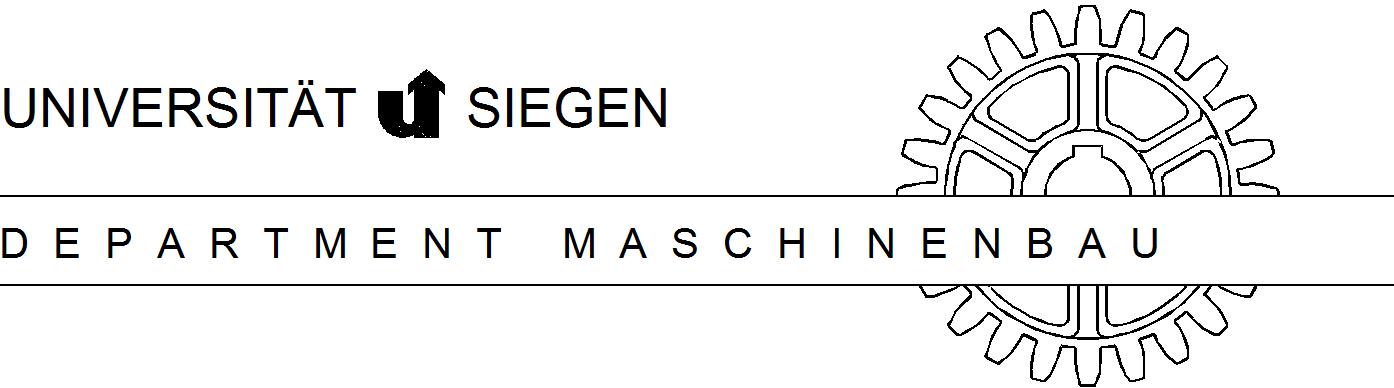 